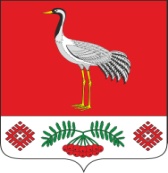 12.05.2020 г. №38РОССИЙСКАЯ ФЕДЕРАЦИЯИРКУТСКАЯ ОБЛАСТЬБАЯНДАЕВСКИЙ МУНИЦИПАЛЬНЫЙ РАЙОНТУРГЕНЕВСКОЕ СЕЛЬСКОЕ ПОСЕЛЕНИЕАДМИНИСТРАЦИЯПОСТАНОВЛЕНИЕО ПРОВЕДЕНИИ ПУБЛИЧНЫХ СЛУШАНИЙ ПО ПРОЕКТУ УСТАВА МО «ТУРГЕНЕВКА»В целях приведения Устава муниципального образования «Тургеневка» в соответствие с изменениями в федеральном законодательстве, внесенными после его принятия и государственной регистрации, в соответствии с Федеральным законом от 06.10.2003 № 131-ФЗ «Об общих принципах организации местного самоуправления в Российской Федерации», руководствуясь ст.ст. 24, 42, 44 Устава муниципального образования «Тургеневка»,ПОСТАНОВЛЯЮ:1. Назначить публичные слушания по вопросу о внесении изменений и дополнений в  Устав муниципального образования «Тургеневка» в форме слушаний проекта решения Думы муниципального образования «Тургеневка» «О внесении изменений и дополнений в Устав МО «Тургеневка» (далее - публичные слушания) на 15 часов местного времени 15 июня 2020 года в здании администрации МО «Тургеневка», по адресу: Иркутская область, Баяндаевский район, с. Тургеневка, ул. Советская, 56.2. Установить, что предложения и замечания по проекту решения Думы муниципального образования «Тургеневка» (далее - проект изменений в Устав) принимаются в рабочие дни с 9-00 часов до 13-00 часов и с 14-00 часов до 17-00 часов по адресу: Баяндаевский район, с. Тургеневка, ул. Советская, 56 в срок до 12-00 часов 15 июня 2020 года.3. Установить, что предложения и замечания по проекту изменений в Устав, поступившие до дня проведения публичных слушаний, рассматриваются на публичных слушаниях 15 июня 2020 года.4. Установить, что предложения и замечания по проекту изменений и дополнений в Устав, заявленные в ходе публичных слушаний, включаются в протокол публичных слушаний.5. Председательствующим на данных публичных слушаниях назначить  главу  муниципального образования «Тургеневка» Синкевича В.В.6. Организатором публичных слушаний определить управляющую делами администрации МО «Тургеневка» - Давыдову О.В.7. Организатору публичных слушаний:1) обеспечить учет поступивших предложений и замечаний участников публичных слушаний;2) рассмотреть и обобщить поступившие от участников публичных слушаний предложения и замечания;3) оформить протокол публичных слушаний и направить на опубликование в газету «Вестник МО «Тургеневка» в срок до 16 июня 2020 года;4) опубликовать в ближайшем выпуске:а) настоящее постановление;б) проект решения Думы МО «Тургеневка» «О внесении изменений и дополнений в Устав МО «Тургеневка»; 5) опубликовать протокол публичных слушаний в течение 5 дней с даты получения протокола.8. Контроль за исполнением настоящего постановления оставляю за собой.Глава МО «Тургеневка»В.В. Синкевич